JOB/SERVICE REQUEST FORMEstate Care Department 1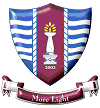 GOVERNMENT COLLEGE UNIVERSITY, FAISALABADPh.: +92-41-9201167	                                          Allama Iqbal Road, 38000-Faisalabad, PakistanFor OFFICE USE ONLYName of Requestee:Designation:JOB NO: For Estate Office use Name of Department:Telephone/Email:Building/Block/ Office Name:Location of Job:Services required:(Tick or encircle Service in             next column)Cleaning    Plumbing   Carpenter  Mason                                 Plantation AC technician pp Details/information: (Use extra sheet or back side if needed)Date Signature/stamp requesteeSignature / stamp HoD/Chairman/Dean/InchargeDate of request receivedStaff member/Person assignedJob/Service status CompletedNot CompletedUnder process/progressAny other details if anyComments by supervisor/officeDate of request completedNotes by Chairman Estate Care 1Signature/ Stamp Chairman Estate Care 1 